THE UNIVERSITY OF BURDWANOffice of the Secretary, Faculty Council (Arts, Com., Law, etc.)3rd Floor, Composite Arts Building, Golapbag, P.O.- Rajbati, Dist.- Burdwan, Pin. -713104, West Bengal.Phone: 0342 2656549 Extn. (437)E-Mail : secretary_arts@buruniv.ac.in Website: www.buruniv.ac.in No.: FC/PG(A)/Admission Calendar/2018-2020/163                                                                                Date: 24.08.2018U R G E N T      N O T I F I C A T I O NIt is notified to all concerned that the last date of Submission of On-Line Admission Forms for Admission to various Courses 2018-2020 has been extended till 27.08.2018. The Physical Verification of the Differently Abled Candidates and Verification for the documents of the Sports Personality will be held on 25.08.2018 and 30.08.2018.The Field Test for Admission to the M.P.Ed. Course will be held on 11.09.2018 instead of 29.08.2018.The Practical Test for admission to M.A. in Rabindra Sangeet and Hindustani Classical Vocal Music will be held on 04.09.2018 instead of 29.08.2018.The Revised Calendar of the PG Admission 2018-2020 under the Faculty Council (Arts etc.) is as follows.  REVISED P.G. Admission Calendar for the accademic session 2018-2020 (ARTS FACULTY)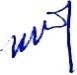 Secretary							Faculty Council (Arts etc.)					Sl No.ProgrammeDate1Submission of Online Application Form10.08.2018 to 27.08.20182Physical Verification for Differently Abled Candidates25.08.2018 and 30.08.2018 (12 Noon) at the Department of Sociology, B.U.3Verification of Documents for Sports Personalities25.08.2018 and 30.08.2018 (12 Noon) at the office of the Secretary, F.C. (Arts etc.)4Publication of Merit List for Merit Category (60%) except Physical Education (M.P.Ed.) and  M. A. in Rabindra Sangeet & M. A. in Hindusthani Classical vocal Music03.09.20185Counseling for Merit Category (60%)Venue : Kadambini Ganguly Memorial Hall, 3rd Floor, Composite Arts Building, Golapbag, B.U.5Bengali (For Admission to BU Campus Only)05.09.2018   Reporting- 10 AM                               Counselling- 11 AM5Economics05.09.2018   Reporting- 1 PM                               Counselling- 2 PM5Arabic05.09.2018   Reporting- 1.30 PM        Counselling – 2.30 PM5Sociology05.09.2018  Reporting- 2 PM                               Counselling- 3 PM5Santali05.09.2018   Reporting- 2.30 PM        Counselling – 3.30 PM5LLM05.09.2018   Reporting- 3 PM                               Counselling- 3.30 PM5English (For Admission to BU Campus Only)06.09.2018   Reporting- 10 AM                               Counselling- 11 AM5Sanskrit (For Admission to BU Campus Only)06.09.2018   Reporting- 12 NOON                               Counselling- 1 PM5Hindi06.09.2018   Reporting- 2 PM                               Counselling- 2.30 PM5French06.09.2018   Reporting- 2.30 PM                               Counselling- 3 PM5Philosophy06.09.2018   Reporting- 2.30 PM                               Counselling- 3 PM5History (For Admission to BU Campus Only)07.09.2018   Reporting- 10 AM                               Counselling- 11 AM5Commerce (For Admission to BU Campus Only)07.09.2018   Reporting- 1 PM                               Counselling- 1.30 PM5Political Science (For Admission to BU Campus Only)07.09.2018   Reporting- 1.30 PM        Counselling – 2.30 PM5Education07.09.2018   Reporting- 2.30 PM        Counselling – 3.30 PM5Urdu07.09.2018   Reporting- 3 PM        Counselling – 3.45 PM6Issue of Admit Card for Written Test for MBA Programme, Women’s Studies, Mass Communications, M.Ed. (Fresher), Library and Information SciencesFrom 02.09.20187Issue of Admit Card for Written Test and Practical Test for M. A. in Rabindra Sangeet , M. A. in Hindusthani Classical Vocal Music & M.P.Ed.From 02.09.20188Practical Test for M. A. in Rabindra Sangeet & M. A. in Hindusthani Classical Vocal Music04.09.2018 Reporting time 12.30 p.m. commencement of the test 1 p.m.Venue: Padmaja Naidu College of Music, Kazirhat, Burdwan9Field Test for Physical Education (M.P.Ed.)11.09.2018 Reporting time 7.30 a.m. commencement of the test 8 a.m.Venue: Mohanbagan Math, Goda, Burdwan10Written Admission Test for MBA Programme & M.Ed. (Fresher)10.09.2018 at 11 A.M.11Written Admission Test for Women’s Studies10.09.2018 at 2 P.M.12Written Admission Test for Library and Information Sciences11.09.2018 at 11 A.M.13Written Admission Test for Mass Communication11.09.2018 at 2 P.M.14Issue of Admit Card for Written Test for Other Arts SubjectsFrom 11.09.201815Written Admission Test for All Subjects under Arts Faculty13.09.201816Publication of Merit List of Physical Education (M.P.Ed.), MA in Rabindra Sangeet & M. A. in Hindusthani Classical vocal Music for Merit Category (60%)20.09.201817Group Discussion & Personal Interview for  M.B.A. Programme [MBA, MBA(HR) & MBA(Tourism)]17.09.2018 From 11 a.m. in the Deptt. of Business Administration18Mass Communication (Personal Interview)18.09.2018 From 11 a.m. in the respective department19Publication of Results of the Written Test for 40% Category (Arts Faculty)21.09.201820Publication of Rank List and Merit List for 40% Category (Arts Faculty)26.09.2018Sl No.ProgrammeDate21Counseling for 40% CategoryVenue : Kadambini Ganguly Memorial Hall, 3rd Floor, Composite Arts Building, Golapbag, B.U.21Bengali (For Admission to BU Campus Only)01.10.2018   Reporting- 10 AM                               Counselling- 11 AM21Economics01.10.2018   Reporting- 1 PM                               Counselling- 2 PM21Arabic01.10.2018  Reporting- 1.30 PM        Counselling – 2.30 PM21Sociology01.10.2018  Reporting- 2 PM                               Counselling- 3 PM21Santali01.10.2018   Reporting- 2.30 PM        Counselling – 3.30 PM21English (For Admission to BU Campus Only)03.10.2018  Reporting- 10 AM                               Counselling- 11 AM21Sanskrit (For Admission to BU Campus Only)03.10.2018   Reporting- 1 PM                               Counselling- 2 PM21Hindi03.10.2018   Reporting- 2 PM                               Counselling- 3 PM21French03.10.2018   Reporting- 2.30 PM                               Counselling- 3.30 PM21History (For Admission to BU Campus Only)04.10.2018   Reporting- 10 AM                               Counselling- 11 AM21Commerce (For Admission to BU Campus Only)04.10.2018   Reporting- 1 PM                               Counselling- 2 PM21Education04.10.2018   Reporting- 2 PM        Counselling – 3 PM21Urdu04.10.2018   Reporting- 2.30 PM        Counselling – 3.30 PM21Philosophy05.10.2018   Reporting- 10 AM                               Counselling- 11 AM21Political Science (For Admission to BU Campus Only)05.10.2018   Reporting- 12 Noon                               Counselling- 1 PM21LLM05.10.2018  Reporting- 1 PM                               Counselling- 2-30 PM21Physical Education (M.P.Ed.) (80% and 20% of Total Seats)05.10.2018   Reporting- 2 PM                               Counselling- 3 PM21M. A. in Rabindra Sangeet & M. A. in Hindusthani Classical vocal Music (60% and 40% of Total Seats)05.10.2018   Reporting- 2.30 PM        Counselling – 3.30 PM21Women’s Studies (100%)06.10.2018   Reporting- 10 AM                               Counselling- 11 AM21Mass Communication (100%)06.10.2018   Reporting- 11 AM        Counselling – 12 Noon21MBA (All Programme) (100%)06.10.2018   Reporting- 12 Noon                               Counselling- 1 PM21Library & Information Sc. (MLIS) (100%)06.10.2018   Reporting- 1 PM        Counselling – 2.30 PM21M.Ed. (Fresher) (100%)06.10.2018   Reporting- 2 PM                              Counselling- 3 PM22Counseling for Merit Category (60% and 40%)(Admission to the Affiliated Colleges)Venue : Kadambini Ganguly Memorial Hall, 3rd Floor Composite Arts Building, Golapbag, B.U.22Bengali (60%)09.10.2018   Reporting- 10 AM                               Counselling- 11 AM22Bengali (40%)09.10.2018    Reporting- 12 Noon        Counselling – 2 PM22English (60%)10.10.2018   Reporting- 10 AM                               Counselling- 11 AM22English (40%)10.10.2018   Reporting- 12 Noon        Counselling – 2 PM22History (60%)11.10.2018   Reporting- 10 AM                               Counselling- 11 AM22History (40%)11.10.2018   Reporting- 10.30 AM        Counselling – 11.30 AM22Commerce (60%)11.10.2018   Reporting- 11 AM                               Counselling- 12 Noon22Commerce (40%)11.10.2018   Reporting- 11.30 PM       Counselling – 12.30 PM22Political Science (60%)11.10.2018   Reporting- 12 Noon                               Counselling- 1 PM22Political Science (40%)11.10.2018   Reporting- 12.30 PM        Counselling – 1.30 PM22Sanskrit (60%)11.10.2018   Reporting- 2 PM                               Counselling- 3 PM22Sanskrit (40%)11.10.2018   Reporting- 2.30 PM       Counselling – 3.30 PM23Commencement of Classes in BU Campus09.10.201824Commencement of Classes in the affiliated Colleges12.10.2018